Community Nursing Registry of Ottawa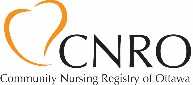 Health and Safety Policies and ProceduresCommunity Nursing Registry of OttawaHealth and Safety Policies and ProceduresCommunity Nursing Registry of OttawaHealth and Safety Policies and ProceduresCommunity Nursing Registry of OttawaHealth and Safety Policies and ProceduresCommunity Nursing Registry of OttawaHealth and Safety Policies and ProceduresCommunity Nursing Registry of OttawaHealth and Safety Policies and ProceduresCommunity Nursing Registry of OttawaHealth and Safety Policies and ProceduresSection E: Safe Operating ProceduresSection E: Safe Operating ProceduresE.12 Safe Lifts, transfers and Manual CarriesE.12 Safe Lifts, transfers and Manual CarriesE.12 Safe Lifts, transfers and Manual CarriesE.12 Safe Lifts, transfers and Manual CarriesE.12 Safe Lifts, transfers and Manual CarriesDate Issued:  08/2019Page: 1 of 1Training and CompetencyOrientation and onboardingPotential HazardsPatientsPatient supplies and portable equipmentOffice suppliesMiscellaneous boxes and storage items Office equipment Injury PotentialMusculoskeletal InjuriesLacerationsContusionsFracturesConcussion ApplicabilityClient homes and facilitiesCNRO officePPEWell-fitting footwear for stabilityFrequency of CheckPre-use ChecklistPre-use check of patient liftsOngoing inspection is required to ensure safety Safety PrecautionsAssess the weight of the patient or item and get help when lifting heavy patients/itemsAvoid long reaches when lifting or transferringAvoid twisting movements when lifting/repositioning patients or carrying other items.  Use good posture when liftingBe mindful of foot position and body alignment before lifting.   Raise/lower the bed or stretcher to a comfortable height to avoid reaching or bending when repositioning patientsUse transfer aids whenever possible.  Report safety concerns and missing /broken equipment to the RN CoordinatorsIn the Event of InjuryAdminister first aidSeek medical attentionReport to RN Coordinator